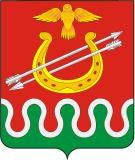 Администрация Боготольского районаКрасноярского краяПОСТАНОВЛЕНИЕг.Боготол«31» мая  2017 года								№ 248- п«О проведении публичных слушаний по проекту внесения изменений
в Правила землепользования и застройки Большекосульского сельсовета»В целях приведения Правил землепользования и застройки Большекосульского сельсовета в соответствие с действующим законодательством, в соответствии с Градостроительным Кодексом РФ, Федеральным законом от 06.10.2003 № 131-ФЗ «Об общих принципах организации местного самоуправления в Российской Федерации», руководствуясь Уставом Боготольского  района, постановляю:1. Назначить публичные слушания по проекту внесения изменений
в Правила землепользования и застройки Большекосульского сельсовета в части уточнения градостроительных регламентов территориальных зон на 15.06.2017 по адресу: с.Большая Косуль, ул.Просвещения, 2Б, в 14 часов 00 минут.2. Комиссии:2.1 в срок до 15.06.2017 осуществить сбор предложений и замечаний
по проекту внесения изменений в Правила землепользования и застройки Большекосульского сельсовета;2.2 в срок до 30.06.2017 подготовить и обеспечить опубликование
в печатном издании и на официальном сайте заключение о результатах публичных слушаний по проекту внесения изменений в Правила землепользования и застройки Большекосульского сельсовета.3. Опубликовать настоящее постановление в периодическом печатном издании «Официальный вестник Боготольского района» и разместить на официальном сайте Боготольского района (www.bogotol-r.ru).4. Контроль над исполнением настоящего постановления оставляю
за собой.Глава Боготольского района						А.В. Белов